RIVER VALLEY YOUTH WRESTLING CLASSIC660 Varsity Blvd. Spring Green, WI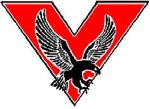 SATURDAY, JANUARY 19th, 2019Spectator Fee: $2.00/personBirth Year:  2012 -2013, 2010-2011, 2008-2009 ¼ matsBirth Year:  2006-2007, 04-05 full mats in 2nd gym4 Man Round RobinRegistration deadline: Friday Jan 18 – 6 P.M.No Weigh-ins – Honor System. Questioned weights will be checked and must be within reason or award will be forfeited.  Wrestlers need to be within 3 lbs. of signed up weight.   Wrestling starts at 9:30 Concessions all dayMedals for 1st - 4th PlaceEntry Fee:  $15.00Team Tournament $20 Fee with Trophies 1st – 3rdUSA Card Required – USA Sanctioned Event(Available to purchase with copy of birth certificate)Pre-registration available only on Trackwrestling.comNO WALK-INS – NO EXCEPTIONSFor Information Contact:			Pat Mahoney 608-669-1985					 